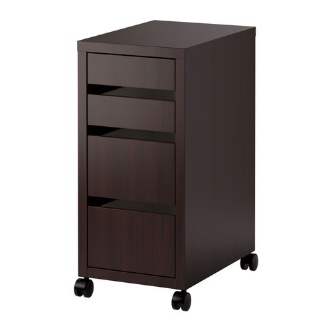 IKEA Micke 1Caisson à tiroirs sur roulettes, brun noir2 grands tiroirs2 petits tiroirsLe tiroir est conçu pour des documents au format A4.Excellent étatLargeur: 35 cm
Profondeur: 50 cm
Hauteur: 75 cmPrix d’achat : 50€Prix de vente : 15€15 mai 2016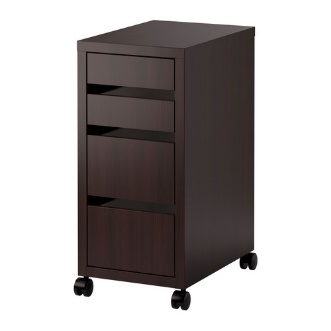 IKEA Micke 2Caisson à tiroirs sur roulettes, brun noir2 grands tiroirs2 petits tiroirsLe tiroir est conçu pour des documents au format A4.Excellent étatLargeur: 35 cm
Profondeur: 50 cm
Hauteur: 75 cmPrix d’achat : 50€Prix de vente : 15€15 mai 2016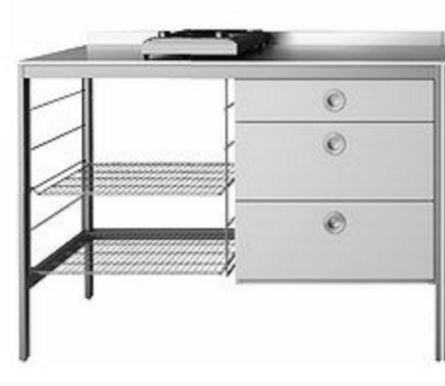 IKEA UDDENDesserte cuisine + tiroirs de rangements + Plan de travail en acier inoxydableTrès bon état, plan de travail avec quelques mini rayures mais pas gênantDimensions : 126x90x64 cmPrix d’achat : 130€Prix de vente : 50€29 mai 2016